STUDENTS INVESTIGATING PRIMARY SOURCESIntentions for IndependenceCelebrate Freedom Week Series: Part IIWere the colonists justified in declaring independence?A Short Activity for High School and Middle SchoolBenchmark CorrelationsActivity Documents and HandoutsProjected image of the Dunlap Broadside of the Declaration of Independence Annotated Declaration of Independence Scavenger Hunt Graphic Organizer Intentions for Independence PowerPoint fileFull Document CitationDunlap Broadside [Declaration of Independence], July 4, 1776; Rough Journals, 9/5/1774 - 3/2/1789; Records of the Continental and Confederation Congresses and the Constitutional Convention, 1765 - 1821, Record Group 360; National Archives Building, Washington DC. National Archives Identifier: 301682.[https://catalog.archives.gov/id/301682][https://www.docsteach.org/documents/document/dunlap-broadside]Activity VocabularySee Page 7Teacher Note: This activity can be modified to increase student engagement by turning the scavenger hunt into a race where groups will be given the first clue at the same time and compete to find the answer to receive their next clue. In this situation the PowerPoint questions with clues and hints can be turned into strips of paper and given to each group as they progress through the competition. Teacher Note: The PowerPoint Presentation file follows along with the activity sequence. Before starting this activity, be sure to download and open the PowerPoint file.Project the Dunlap Broadside of the Declaration of Independence and explain to students that they will investigate the following guiding question: Were the colonists justified in declaring independence? Explain to students that they will participate in a scavenger hunt using the text of the Declaration of Independence in order to answer this question. Move students into small working groups and pass out the annotated Declaration of Independence, Activity Vocabulary and Scavenger Hunt Graphic Organizer.Explain to students that each clue has a question and the answer is located in their text. Teacher Note: A hint is included for each question to help students focus on particular sections of the text. To make this activity more challenging, remove the hints from each slide. Direct students to the first clue box on their graphic organizer and project the corresponding slide from the PowerPoint file. Read the clue question aloud to the class and remind students that they can use the activity vocabulary handout to assist with text comprehension. Set the timer and go! Provide students with 3-4 minutes MAXIMUM for each question.Clue 1 Question: The authors of this document identify themselves in two different ways in this document, who are the authors and how did they identify themselves?Clue 2 Question: Who is the intended audience or audiences of this document?Clues 3-5 Questions: Can you find an example of a grievance related to individual rights, representation, or economic issues (taxation)? Clue 6 Question: What evidence is given to show that independence is the only option left?Repeat Step 4-6 until all of the questions have been answered. Direct student attention back to the guiding question. Have students work independently to answer the question on the bottom of the graphic organizer. Teacher Note: If needed, provide the following support questions: What is the argument made in the document? Were you persuaded by the argument? Did this document accomplish what it wants to accomplish? Enrichment Suggestion – Provide students with the following RAFT activity.  Students will select one of the historical topics and perspectives. Prior to writing the RAFT, students may want to conduct some brief research to investigate their role’s perspective. RAFTStudent Directions: Please choose one of the four writing prompts (RAFTs).  Make sure you know what your role is, who your audience is, what the format you will be writing is, and what your topic is. In your RAFT, you need to persuade the audience. Please base your response off the Declaration of Independence and historical knowledge. 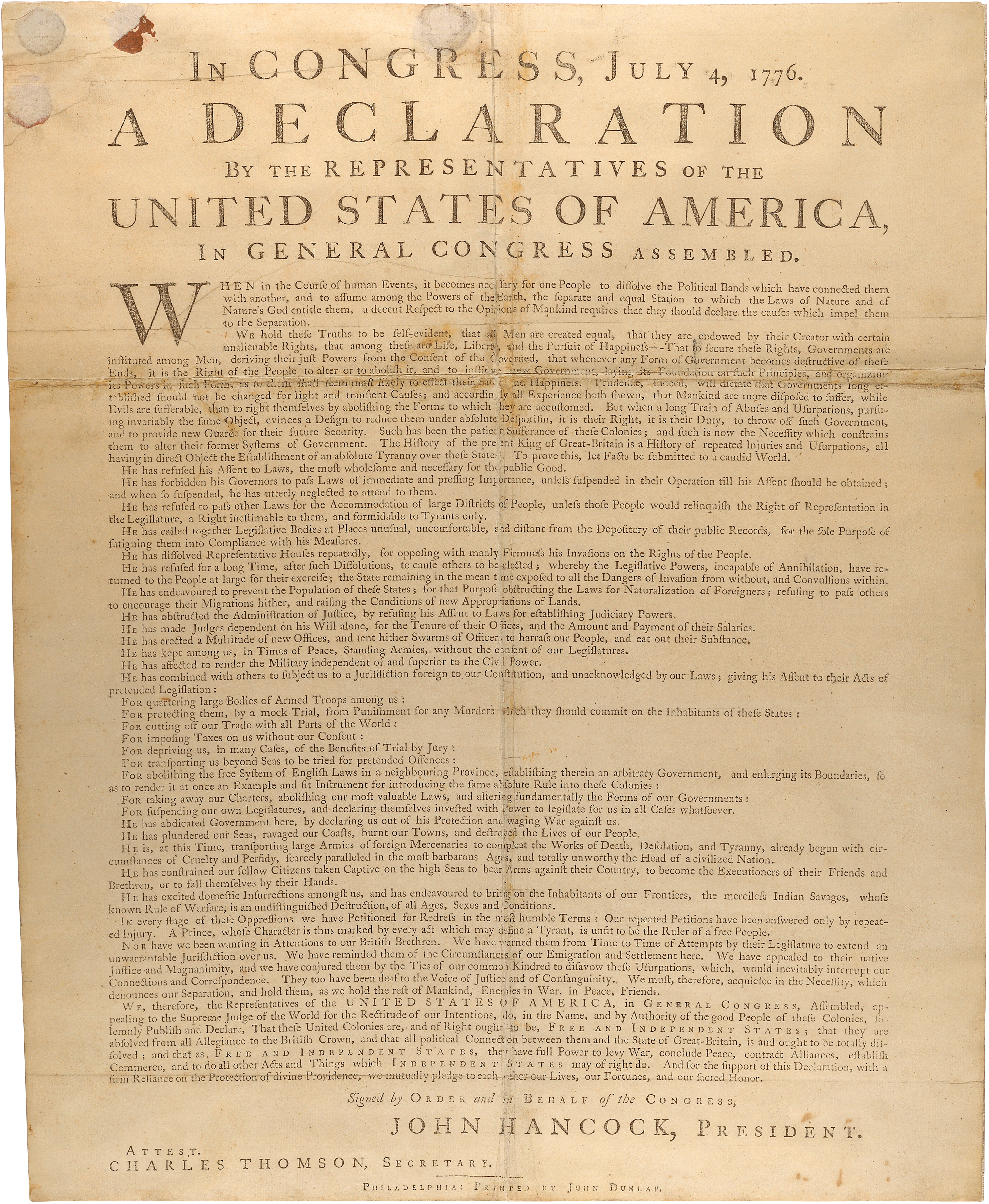 Annotated Declaration of IndependenceName: ________________________________________________________________________		Date: _______________________________________Intentions for IndependenceScavenger Hunt!  Were the colonists justified in declaring independence? Support your answer with evidence from the document.___________________________________________________________________________________________________________________________________________________________________________________________________________________________________________________________________________________________________________________________________________________________________________________________________________________________________________________________________________________________________________________________________________________________________________________________________________________Activity VocabularyIntentions for IndependenceScavenger Hunt!  - Sample AnswersSS.912.C.1.2-Explain how the Declaration of Independence reflected the political principles of popular sovereignty, social contract, natural rights, and individual rights. 	Benchmark Clarification: Students will identify grievances listed in the Declaration of Independence in terms of popular	sovereignty, social contract, natural rights, and individual rights. SS.912.CG.1.4 Analyze how the ideals and principles expressed in the founding documents shape America as a constitutional republic. ELA.10.R.2.1 - Analyze the impact of multiple text structures and the use of features in text(s). ELA.10.R.2.2 - Analyze the central idea(s) of historical American speeches and essays. ELA.10.R.2.3 - Analyze an author’s choices in establishing and achieving purpose(s) in historical American speeches and essays. ELA.10.R.3.2 - Paraphrase content from grade-level texts. ELA.9.R.2.1 - Analyze how multiple text structures and/or features convey a purpose and/or meaning in texts. ELA.9.R.2.2 - Evaluate the support an author uses to develop the central idea(s) throughout a text. ELA.9.R.2.3 - Analyze how an author establishes and achieves purpose(s) through rhetorical appeals and/or figurative language. ELA.9.R.3.2 - Paraphrase content from grade-level texts. SS.8.A.3.7- Examine the structure, content, and consequences of the Declaration of Independence.	Benchmark Clarification: Students will identify specific charges outlined in the Declaration of Independence. SS.8.CG.1.1 Compare the views of Patriots, Loyalists and other colonists on limits of government authority, inalienable rights and resistance to tyranny. SS.7.C.1.4- Analyze the ideas (natural rights, role of the government) and complaints set forth in the Declaration of Independence.Benchmark Clarification: Students will recognize colonial complaints as identified in the Declaration of Independence	(imposing taxes without the consent of the people, suspending trial by jury, limiting judicial powers, quartering soldiers, and	dissolving legislatures).SS.7.CG.1.6 Analyze the ideas and complaints set forth in the Declaration of Independence. ELA.8.R.2.1 - Analyze how individual text sections and/or features convey a purpose and/or meaning in texts. ELA.8.R.2.2 - Analyze two or more central ideas and their development throughout a text. ELA.8.R.2.3 - Explain how an author establishes and achieves purpose(s) through rhetorical appeals and/or figurative language. ELA.8.R.2.4 - Track the development of an argument, analyzing the types of reasoning used and their effectiveness, identifying ways in which the argument could be improved. ELA.8.R.3.2 - Paraphrase content from grade-level texts. ELA.7.R.2.1 - Explain how individual text sections and/or features convey a purpose in texts. ELA.7.R.2.2 - Compare two or more central ideas and their development throughout a text. ELA.7.R.2.3 - Explain how an author establishes and achieves purpose(s) through diction and syntax. ELA.7.R.2.4 - Track the development of an argument, analyzing the types of reasoning used and their effectiveness. ELA.7.R.3.2 - Paraphrase content from grade-level texts. ChoiceR=RoleA=AudienceF=FormatT=Topic1Colonial PatriotOther Colonists (both loyalist and patriots)CommercialThe British have abused us!  Join the fight for independence today!!!2Colonial LoyalistWorldEditorial The Declaration of Independence is one sided and exaggerated. Parliament and the King have not been abusive.  3British Parliament MemberWorldLetterRebuttal to the Declaration of Independence4King George IIIAmerican ColonistsSpeechResponse to the grievances LineSECTION 11IN CONGRESS, July 4, 1776SECTION 12The unanimous Declaration of the thirteen united States of America,SECTION 13When in the Course of human events, it becomes necessary for one people to dissolve the politicalSECTION 14bands which have connected them with another, and to assume among the powers of the earth, theSECTION 15separate and equal station to which the Laws of Nature and of Nature's God entitle them, a decent SECTION 16respect to the opinions of mankind requires that they should declare the causes which impel them SECTION 17to the separation.LineSECTION 21We hold these truths to be self-evident, that all men are created equal, that they are endowed by theirSECTION 22Creator with certain unalienable Rights, that among these are Life, Liberty and the pursuit ofSECTION 23Happiness.--That to secure these rights, Governments are instituted among Men, deriving their justSECTION 24powers from the consent of the governed, --That whenever any Form of Government becomesSECTION 25destructive of these ends, it is the Right of the People to alter or to abolish it, and to institute newSECTION 26Government, laying its foundation on such principles and organizing its powers in such form, as to themSECTION 27shall seem most likely to effect their Safety and Happiness. Prudence, indeed, will dictate thatSECTION 28Governments long established should not be changed for light and transient causes; and accordinglySECTION 29all experience hath shewn, that mankind are more disposed to suffer, while evils are sufferable, than toSECTION 210right themselves by abolishing the forms to which they are accustomed. But when a long train ofSECTION 211abuses and usurpations, pursuing invariably the same Object evinces a design to reduce them underSECTION 212absolute Despotism, it is their right, it is their duty, to throw off such Government, and to new GuardsSECTION 213for their future security.—Such has been the patient sufferance of these Colonies; and such is now theSECTION 214necessity which constrains them to alter their former Systems of Government. The history of theSECTION 215present King of Great Britain is a history of repeated injuries and usurpations, all having in direct objectSECTION 216the establishment of an absolute Tyranny over these States. To prove this, let Facts be submitted toSECTION 217a candid world.Grievance Grievance SECTION 31He has refused his Assent to Laws, the most wholesome and necessary for the public good.SECTION 32He has forbidden his Governors to pass Laws of immediate and pressing importance, unless suspended in their operation till his Assent should be obtained; and when so suspended, he has utterly neglected to attend to them.SECTION 33He has refused to pass other Laws for the accommodation of large districts of people, unless those people would relinquish the right of Representation in the Legislature, a right inestimable to them and formidable to tyrants only.SECTION 34He has called together legislative bodies at places unusual, uncomfortable, and distant from the depository of their public Records, for the sole purpose of fatiguing them into compliance with his measures.SECTION 35He has dissolved Representative Houses repeatedly, for opposing with manly firmness his invasions on the rights of the people.SECTION 36He has refused for a long time, after such dissolutions, to cause others to be elected; whereby the Legislative powers, incapable of Annihilation, have returned to the People at large for their exercise; the State remaining in the mean time exposed to all the dangers of invasion from without, and convulsions within.SECTION 37He has endeavoured to prevent the population of these States; for that purpose obstructing the Laws for Naturalization of Foreigners; refusing to pass others to encourage their migrations hither, and raising the conditions of new Appropriations of Lands.SECTION 38He has obstructed the Administration of Justice, by refusing his Assent to Laws for establishing Judiciary powers.SECTION 39He has made Judges dependent on his Will alone, for the tenure of their offices, and the amount and payment of their salaries.SECTION 310He has erected a multitude of New Offices, and sent hither swarms of Officers to harrass our people, and eat out their substance.GrievanceGrievanceSECTION 311He has kept among us, in times of peace, Standing Armies without the Consent of our legislatures.SECTION 312He has affected to render the Military independent of and superior to the Civil power.SECTION 313He has combined with others to subject us to a jurisdiction foreign to our constitution, and unacknowledged by our laws; giving his Assent to their Acts of pretended Legislation:For Quartering large bodies of armed troops among us:For protecting them, by a mock Trial, from punishment for any Murders which they should commit on the Inhabitants of these States:For cutting off our Trade with all parts of the world:For imposing Taxes on us without our Consent: For depriving us in many cases, of the benefits of Trial by Jury:For transporting us beyond Seas to be tried for pretended offencesFor abolishing the free System of English Laws in a neighbouring Province, establishing therein an Arbitrary government, and enlarging its Boundaries so as to render it at once an example and fit instrument for introducing the same absolute rule into these Colonies:For taking away our Charters, abolishing our most valuable Laws, and altering fundamentally the Forms of our Governments:For suspending our own Legislatures, and declaring themselves invested with power to legislate for us in all cases whatsoever.SECTION 314He has abdicated Government here, by declaring us out of his Protection and waging War against us.SECTION 315He has plundered our seas, ravaged our Coasts, burnt our towns, and destroyed the lives of our people.SECTION 316He is at this time transporting large Armies of foreign Mercenaries to compleat the works of death, desolation and tyranny, already begun with circumstances of Cruelty & perfidy scarcely paralleled in the most barbarous ages, and totally unworthy the Head of a civilized nation.SECTION 317He has constrained our fellow Citizens taken Captive on the high Seas to bear Arms against their Country, to become the executioners of their friends and Brethren, or to fall themselves by their Hands.SECTION 318He has excited domestic insurrections amongst us, and has endeavoured to bring on the inhabitants of our frontiers, the merciless Indian Savages, whose known rule of warfare, is an undistinguished destruction of all ages, sexes and conditions.LineSECT 41In every stage of these Oppressions We have Petitioned for Redress in the most humble terms: OurSECT 42repeated Petitions have been answered only by repeated injury. A Prince whose character is thus SECT 43marked by every act which may define a Tyrant, is unfit to be the ruler of a free people.LineSECTION 51Nor have We been wanting in attentions to our Brittish brethren. We have warned them from time to SECTION 52time of attempts by their legislature to extend an unwarrantable jurisdiction over us. We have remindedSECTION 53them of the circumstances of our emigration and settlement here. We have appealed to their nativeSECTION 54justice and magnanimity, and we have conjured them by the ties of our common kindred to disavow SECTION 55these usurpations, which, would inevitably interrupt our connections and correspondence. They tooSECTION 56have been deaf to the voice of justice and of consanguinity. We must, therefore, acquiesce in theSECTION 57necessity, which denounces our Separation, and hold them, as we hold the rest of mankind, EnemiesSECTION 58in War, in Peace Friends.LineSECTION 61We, therefore, the Representatives of the united States of America, in General Congress, Assembled,SECTION 62appealing to the Supreme Judge of the world for the rectitude of our intentions, do, in the Name, andSECTION 63by Authority of the good People of these Colonies, solemnly publish and declare, That these UnitedSECTION 64Colonies are, and of Right ought to be Free and Independent States; that they are Absolved from allSECTION 65Allegiance to the British Crown, and that all political connection between them and the State of GreatSECTION 66Britain, is and ought to be totally dissolved; and that as Free and Independent States, they have fullSECTION 67Power to levy War, conclude Peace, contract Alliances, establish Commerce, and to do all other ActsSECTION 68and Things which Independent States may of right do. And for the support of this Declaration, with aSECTION 69firm reliance on the protection of divine Providence, we mutually pledge to each other our Lives, ourSECTION 610Fortunes and our sacred Honor.Clue 1: AuthorClue 2: Intended AudienceClue 3: Grievance 1 - Individual RightsClue 4: Grievance 2 - RepresentationClue 5: Grievance 3 – Economic Issues (Taxation)Clue 6: Why is independence the only option left? TERMDEFINITIONabsolveexcuse from blameacquiesceto agree or come to an agreementarbitrarybased on or determined by a person’s preference or opinionassentto agreecandidtruthfulcompliancethe act of submitting, usually giving up power to another personconsanguinityrelation by blooddesolationan event that results in total destructiondespotismtyranny, a ruler who has absolute power and/or is cruelendeavorto make an effortendowedgiven or providedlibertyfreedomsjurisdictionthe right and power to apply the lawmagnanimityhigh-mindedness; nobility of character perfidydisloyalrectitudehonorable or morally correct thinking and behavior  redressact of correcting an error or an evilrelinquishto let go ofrenderto becomeself-evident  clear or obvioustransientnot lasting a long timeunalienablecannot be taken away or deniedunanimousunited or fully in agreementusurpationsthe act of exercising power by forceunwarrantableunjustifiedAuthor: The 13 United States of America, the Representatives of the United States in General CongressSection 1 Line 2“The unanimous Declaration of the thirteen united States of America”Section 6 Line 1“We, therefore, the Representatives of the united States of America, in General Congress, Assembled,”Intended Audience: The rest of the world, (not the King, as he is referred to in the 3rd person, “he”Section 2, Lines 16-17“To prove this, let Facts be submitted to a candid world.”Section 6 Line 2“appealing to the Supreme Judge of the world”Grievance 1: Individual Rights #13: (students can choose one from 13) For Quartering large bodies of armed troops among us; For depriving us in many cases, of the benefits of Trial by Jury; For transporting us beyond Seas to be tried for pretended offences; For taking away our Charters, abolishing our most valuable Laws, and altering fundamentally the Forms of our Governments:#15: He has plundered our seas, ravaged our Coasts, burnt our towns, and destroyed the lives of our people.#17: He has constrained our fellow Citizens taken Captive on the high Seas to bear Arms against their Country, to become the executioners of their friends and Brethren, or to fall themselves by their Hands.Grievance 2: Representation #3: “He has refused to pass other Laws for the accommodation of large districts of people, unless those people would relinquish the right of Representation in the Legislature, a right inestimable to them and formidable to tyrants only.”#5: He has dissolved Representative Houses repeatedly, for opposing with manly firmness his invasions on the rights of the people.#6 He has refused for a long time, after such dissolutions, to cause others to be elected; whereby the Legislative powers, incapable of Annihilation, have returned to the People at large for their exercise; the State remaining in the mean time exposed to all the dangers of invasion from without, and convulsions within.#13:  For suspending our own Legislatures, and declaring themselves invested with power to legislate for us in all cases whatsoever.Grievance 3: Economic Issues (Taxation) #13:  For imposing Taxes on us without our ConsentAdditional Economic Issues:#13: For cutting off our Trade with all parts of the world:#15: He has plundered our seas, ravaged our Coasts, burnt our towns, and destroyed the lives of our people.Why is independence the only option left?The authors tried petitioning the King to set things right, but this only resulted in additional injury. The authors tried to get their fellow citizens in Britain on their side by sharing the injustices happening in America, but the British did not do anything.Section 4, Lines 1-2In every stage of these Oppressions We have Petitioned for Redress in the most humble terms: Our repeated Petitions have been answered only by repeated injury.Section 5, Lines 1-6Nor have We been wanting in attentions to our Brittish brethren. We have warned them from time to time of attempts by their legislature to extend an unwarrantable jurisdiction over us. We have reminded them of the circumstances of our emigration and settlement here. We have appealed to their native justice and magnanimity, and we have conjured them by the ties of our common kindred to disavow these usurpations, which, would inevitably interrupt our connections and correspondence. They too have been deaf to the voice of justice and of consanguinity.